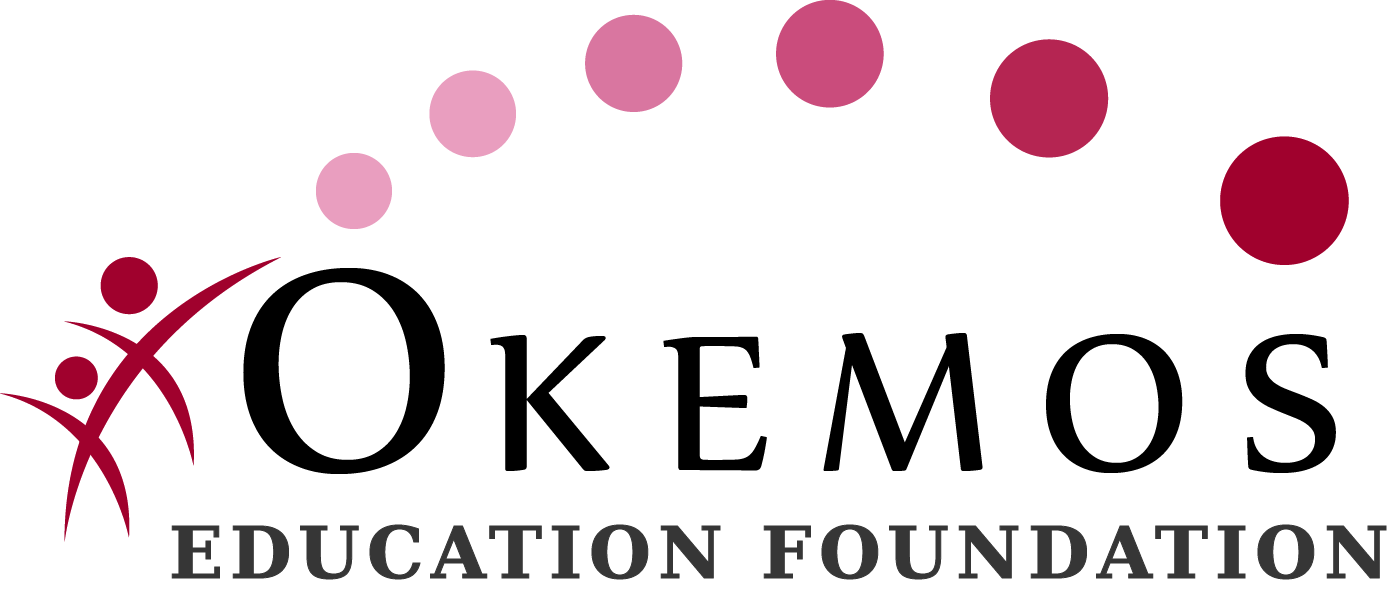 Science Fair Grant Application(use this application to request funding for annual school-wide science events only)Type in the boxes below.  Box will enlarge as you type.OEF Science Fair Funding ExpectationsMaximum grant amount is $350 per building, per year.Science fair grants will be considered on an annual basis.  Please submit your application for the current year’s fair no later than February 1 and turn in all your expenses/receipts (in one batch please, to your building secretary) by May 1.   OEF Publicity.  Sharing information about the use of OEF grant funds helps the OEF thank our donors and encourage new contributions from the community.  Please provide comments and feedback about your science fair to the OEF (grants@oefsite.org), including photographs, if possible.  In addition, we ask that you publicize your OEF science fair grant in your school community by including a note in building newsletters or parent letters and/or making an announcement at a parent/PTO meeting. Thank you!!!Ready to submit the application?  Have your building principal forward to:  grants@oefsite.org.  Use the same email address for any questions about the application or funding process.    School/Building 
DATE and TIME of Science FairREQUESTED DOLLAR AMOUNT(not to exceed $350)How will the grant money be spent? (please be specific)GRANT REQUESTOR(name, position)EMAIL ADDRESSNAME OF CO-APPLICANTS       and email addresses(if applicable)DATE OF SUBMISSIONBUILDING PRINCIPAL who approves this application